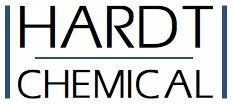 Technical BulletinLignosulfonate LiquidWater ReducerLignosulfonate Liquid is a purified calcium/sodium lignosulfonate based product used primarily as a dispersant in concrete admixtures.Advantages:Liquid Lignosulfonates are effective dispersants in concrete, mortar, grout, gypsum and pigment slurries.  It lowers slurry viscosities and promotes a uniform dispersion using less water.Lignosulfonate Liquid is a cost effective water reducer that works synergistically with other water reducers to product a better concrete/grout/gypsum end product.Lignosulfonate Liquid increases concrete workability especially in hot weather due to a set retarding effect.  Typical Properties:Appearance  	BrownpH (10% solution)	7Solids 	50%Chlorides 	<0.1%Dosage Rate:Dosage rates vary greatly the mix design and mix components.  In general dosages can range from 0.2% – 1% of weight of cementious materials. Trial batches are strongly recommended.Packaging, Storage & HandlingPackaged in tankwagons and totesKeep containers closed and away from excessive heat.Additional handling information is contained in a Safety Data Sheet, which is available upon request.  